Skeletal muscles, tendons, and joints work together like levers to move bones.  A lever is a simple machine.  The three classes of levers are illustrated below: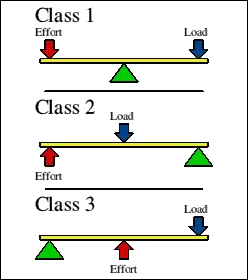 Use the following website:  http://www.robotee.com/index.php/robotic-mechanisms-levers-51008/ Watch the video “What is a Lever” on the top of the page and define the terms:FulcrumEffortLoad Further down on the webpage, it will give you examples of biomechanics and levers.  For each class of lever, identify and (simply) sketch the bones/muscles that act like that lever.Class 1 Lever:Class 2 Lever:Class 3 Lever: